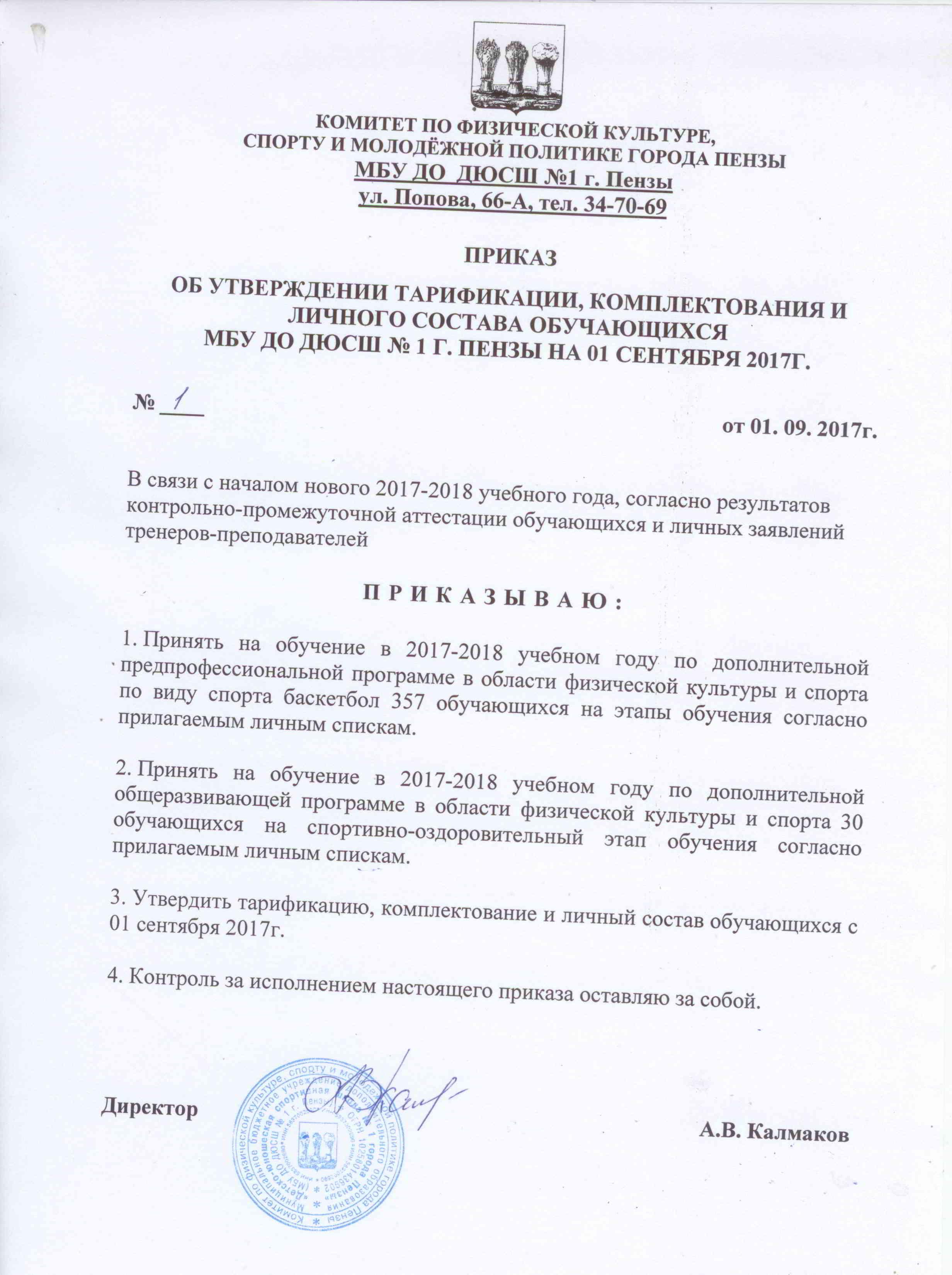 ПЛАН КОМПЛЕКТОВАНИЯУЧЕБНЫХ ГРУПП НА 01 СЕНТЯБРЯ 2017г.СТРЕЛЬЦОВА НИНА ВЛАДИМИРОВНАУТГ-1 (2006-2008гг.р.)УТГ-3 (2000-2003гг.р.)ГСС до года (2000-2002гг.р.)БЕЛОВА ОКСАНА ВСЕВОЛОДОВНАГНП-2  (2005-2008гг.р.)УТГ-3 (2004г.р.)УТГ-3 (2003 – 2002гг.р.)ГСС до года (2001 – 2002гг.р.)АНДРЕЕВА ВЕРА АЛЕКСАНДРОВНАГНП-3 (2008-2009гг.р.)ГСС до года (2001г.р.)СТОЛОВ СЕРГЕЙ ВИКТОРОВИЧГНП-1 (2006-2008гг.р.)ГНП-3 (2002-2005гг.р.)УТГ-2 (1999-2001гг.р.)ПАВЛОВ СЕРГЕЙ ЮРЬЕВИЧГНП-2 (2008-2007)  УТГ-3 (2003-2004гг.р.)КОМИССАРОВА ОЛЬГА ВИКТОРОВНАГНП-3 (2002-2003гг.р.)ГНП-3 (2005-2008гг.р.)УТГ-5 (2002г.р.)УТГ-5 (2002г.р.)ЗАРЕЦКАЯ ОКСАНА АЛЕКСАНДРОВНАГНП-2 (2007-2008)  БАРАНЕНКО СЕРГЕЙ ИВАНОВИЧГНП-1 (2007-2009гг.р.)ГНП-2 (2008-2009)БАРАНЕНКО СЕРГЕЙ ИВАНОВИЧУТГ-3 (2003-2004гг.р.)УТГ-3 (2004-2005гг.р.)УТГ-5 (2002г.р.)  УТГ-5 (2003г.р.)БАРАНЕНКО ГАЛИЯ САФАУТДИНОВНАГНП-3 (2004-2005гг.р.)ГНП-3 (2006-2008гг.р.)Тренер-преподавательГруппаГод рождения обучающихсяКоличество обучающихся в группеОсновная тренировочная базаСтрельцова Н.В., 89048519044УТГ-12006-200814ДЮСШ № 1Стрельцова Н.В., 89048519044УТГ-32000-200312ДЮСШ № 1Стрельцова Н.В., 89048519044ГСС до года2000-20025ДЮСШ № 1Белова О.В.89063982187ГНП-22008-200620№ 77Белова О.В.89063982187УТГ-32003-200210№ 77Белова О.В.89063982187УТГ-3200410№ 77Белова О.В.89063982187ГСС до года2000-20028№ 77/ ДЮСШ № 1Андреева В.А.89613517707ГНП-32008-200915ФОК «АТЛАНТ»Андреева В.А.89613517707ГСС до года200110ФОК «АТЛАНТ»Столов С.В., старший тренер-преподаватель89272883131ГНП-12006-200815№ 27Столов С.В., старший тренер-преподаватель89272883131ГНП-32002-200318№ 58Столов С.В., старший тренер-преподаватель89272883131УТГ-22000-200112№ 58Павлов С.Ю.89379111007ГНП-22009-200815№ 60Павлов С.Ю.89379111007УТГ-32002-200410ДЮСШ № 1Комиссарова О.В. 89603264472ГНП-32002-200312№ 8Комиссарова О.В. 89603264472ГНП-32006-200815№ 20Комиссарова О.В. 89603264472УТГ-520028№ 20Комиссарова О.В. 89603264472УТГ-520028№ 20Зарецкая О.А.89061566800ГНП-22007-200820Бараненко С.И. 89270917257ГНП-12007-200918№ 73Бараненко С.И. 89270917257ГНП-22007-200820№ 73Бараненко С.И. 89270917257УТГ-3200312№ 73Бараненко С.И. 89270917257УТГ-32004-200512№ 73Бараненко С.И. 89270917257УТГ-520029№ 29Бараненко С.И. 89270917257УТГ-52003-20049№ 29Бараненко Г.С.89270917261ГНП-32003-200520№ 73Бараненко Г.С.89270917261ГНП-32005-200820№ 68Чистякова О.В.89273876128СОГ30с/п п. «Заря»ИТОГО ОБУЧАЮЩИХСЯ:ИТОГО ОБУЧАЮЩИХСЯ:ИТОГО ОБУЧАЮЩИХСЯ:387 человек387 человек№ФИОГод рожденияСпортивный разряд1Аванский Илья20062юн.р. № 166 от 11.07.2016г.2Бученков Никита20062юн.р. № 166 от 11.07.2016г.3Габриэль Роман20052юн.р. № 166 от 11.07.2016г.4Гришин Владислав20055Дерыш Данила20062юн.р. № 166 от 11.07.2016г.6Кадонцев Андрей20067Кравчук Богдан 20062юн.р. № 166 от 11.07.2016г.8Марасакин Георгий20059Никишин Данила10Пахомов Богдан200611Савельев Алексей20082юн.р. № 166 от 11.07.2016г.12Федулов Артём20062юн.р. № 166 от 11.07.2016г.13Фисун Андрей20062юн.р. № 166 от 11.07.2016г.14Четвериков Тимофей2007№ФИОГод рожденияСпортивный разряд1Годов Дмитрий20042юн.р. № 11 от 29.01.2016г.2Зубков Дмитрий20033Кузнецов Вадим 20032юн.р. № 264от 09.12.2016г.4Кузнецов Глеб 20032юн.р. № 1от 12.01.2016г.5Марков Илья20036Пиравин Дмитрий20047Пысин Максим20048Тезин Никита20049Тихоненко Сергей200410Хайлов Андрей200211Шишов Вадим200312Юрин Глеб2003№ФИОГод рожденияСпортивный разряд1Березиков Дмитрий 20002сп.р. № 108-е от 29.07.2016г.2Гарулин Дмитрий20003Котляров Александр 20002сп.р. № 108-е от 29.07.2016г.4Ларин Дмитрий 20022 юн.р. № 250 от 23.11.2016г.5Паршин Данила20022 юн.р. № 250 от 23.11.2016г.№ФИОГод рожденияСпортивный разряд1Артамонов Алексей20052Гарбуз Георгий20053Демидов Алексей20084Дюпин Дмитрий20095Елистртов Дмитрий20086Калинов Артём20087Киреев Иван20088Кониченко Анна20029Коннов Артур200910Павлова Альбина200811Поляков Глеб200812Селезнёв Сергей200913Трушкин Артём200914Ушаков Даниил200515Чумазин Никита20081617181920№ФИОГод рожденияСпортивный разряд1Андрюшов Дмитрий 20042юн.р. № 1от 12.01.2016г.2Вехов Сергей20042юн.р. № 11 от 29.01.2016г.3Гостяев Арсений 20042юн.р. № 1от 12.01.2016г.4Драгунов Никита 20042юн.р. № 1от 12.01.2016г.5Захаров Илья20042юн.р. № 1от 12.01.2016г.6Крутяков Даниил 20042юн.р. № 264от 09.12.2016г.7Музафяров Абдуррахман 20042юн.р. № 1от 12.01.2016г.8Попков Дмитрий 20042юн.р. № 264от 09.12.2016г.9Старшинова Маргарита 20042 юн.р. № 308от 27.04.2015г.10Ульянов Артём 20042юн.р. № 1от 12.01.2016г.№ФИОГод рожденияСпортивный разряд1БанниковЕвгений20042Бондаренко Дмитрий20032юн.р. № 264от 09.12.2016г.3Булдаков Иван20031юн.р. № 264от 09.12.2016г.4Ганькин Владимир20025Двойнев Дмитрий20026Дьяков Дмитрий20033 юн.р. № 250 от 23.11.2016г.7Иванов Артём20033 юн.р. № 250 от 23.11.2016г.8Морозов Артём20032юн.р. № 11 от 29.01.2016г.9Струнин Дмитрий20032юн.р. № 264от 09.12.2016г.10Шолохов Серафим20032юн.р. № 264от 09.12.2016г.№ФИОГод рожденияСпортивный разряд1Кузнецов Дмитрий20012сп.р. пр № 180-с от 15.12.2016г.2Кузьмин Владислав20012сп.р. пр № 180-с от 15.12.2016г.3Литвинов Никита20012сп.р. пр № 180-с от 15.12.2016г.4Мякиньков Данила20012сп.р. пр № 180-с от 15.12.2016г.5Скрипко Андрей20013сп.р. пр № 180-с от 15.12.2016г.6Трушкин Никита20002 сп.р.7Хе Артур 20002сп.р. № 108-е от 29.07.2016г.8Юн Владислав20012сп.р. пр № 180-с от 15.12.2016г.№ФИОГод рожденияпримечание1Ерёмкин Александр20082Жуков Максим20093Зубков Илья20084Иванов Илья20085Калашников Роман20086Конев Степан20097Ладугин Артём20088Оболенский Никита  20089Полшков Максим200910Ратем Максим200911Соловьёв Иван200812Степанов Артём200813Судомойнов Максим200914Сутягин Артём200915Чуркин Ярослав2008№ФИОДатарожденияСпортивный разряд1Вареник Егор 20013сп.р. пр № 180-с от 15.12.2016г.2Иванов Егор 20013сп.р. пр № 180-с от 15.12.2016г.3Касаткин Даниил 20013сп.р. пр № 180-с от 15.12.2016г.4Оболенский Алексей 20012сп.р. пр № 180-с от 15.12.2016г.5Пикалов Денис 20013сп.р. пр № 180-с от 15.12.2016г.6Токарев Никита 20013сп.р. пр № 180-с от 15.12.2016г.7Фомин Владимир20013сп.р. пр № 180-с от 15.12.2016г.8Харьков Андрей 20012сп.р. пр № 180-с от 15.12.2016г.9Чепыжов Александр20023сп.р. пр № 180-с от 15.12.2016г.10Юленков Артём20013сп.р. пр № 180-с от 15.12.2016г.№ФИОГод рожденияСпортивный разряд1Боровков Влад20062Буренчев Александр20053Васин Богдан20074Глебов Александр20065Кожевников Данила20076Косов Егор20067Лебедев Данила20068Ломовцева Полина20079Малютин Никита200710Маркин Данила200711Молодкин Сергей200712Назаров Данила200813Полежаев Александр200614Самсонов Егор200915Шелухин Владислав2008№ФИОГод рожденияСпортивный разряд1Агацков Игорь20032Бурминов Никита20023Волчков Павел20024Долженко Ульяна20035Кабаков Данила20036Кичатов Евгений20037Коновалов Артём20048Лаврентьев Дмитрий20029Нуждов Ярослав200110Первушкин Сергей200311Пичаев Артём200312Пушкарёв Никита200513Строков Никита200514Тарасов Артём200215Ишонин Роман200316Терёхин Максим200217Хрунин Дмитрий200418Чернов Даниил2002№ФИОГодрожденияСпортивный разряд1Бармотин Алексей20022Гончар Кирилл20023Косов Иван20003сп.р. пр № 180-с от 15.12.2016г.4Макаров Давыд20013сп.р. пр № 180-с от 15.12.2016г.5Митин Алексей20003сп.р. пр № 180-с от 15.12.2016г.6Назаров Егор20027Сайчук Павел20038Попов Сергей20003сп.р. пр № 180-с от 15.12.2016г.9Тюкалов Василий200310Рыбин Денис20003сп.р. пр № 180-с от 15.12.2016г.11Хохлов Артём20003сп.р. пр № 180-с от 15.12.2016г.12Гаврюшин Илья2003№ФИОГодрождения1Бурлакова Дарья20072Казакова Анастасия20083Охина Дарья20084Пузарина Полина20075Разина Мария20086Соломатина Софья20077Учкин Даниил20078Файзулаев Усман20079Файзулаев Хайдар200810Федосов Станислав200811Филаткина Виктория200812Филаткина Ксения200813Францева Татьяна200714Хакиров Вячеслав200915Чикина Лилия2008№ФИОГодрожденияСпортивный разряд1Антонов Илья20032юн.р. № 264от 09.12.2016г.2Бурков Пётр20023Дворянов Егор20032юн.р. № 264от 09.12.2016г.4Кузнецов Даниил20042юн.р. № 264от 09.12.2016г.5Мурсяев Рашид20032юн.р. № 264от 09.12.2016г.6Павлов Максим20032юн.р. № 264от 09.12.2016г.7Репин Кирилл20032юн.р. № 264от 09.12.2016г.8Севостьянов Иван20022юн.р. № 264от 09.12.2016г.9Фаюстов Александр200410Февралёв Дмитрий20032юн.р. № 264от 09.12.2016г.№ФИОГодрожденияСпортивный разряд1Алексеева Галина20022Букотин Андрей20023Казарина Ирина20024Левашин Данил20025Морозов Илья20026Николаев Даниил20037Пирматов Мансурали20038Рахимбоев Шахрух20039Савельева Светлана200110Сидоров Юрий200011Соколова Анжела200312Филиппова Валерия2001№ФИОГодрожденияСпортивный разряд1Алексеев Олег20052Гришин Иван20063Елисеев Денис20064Зайцев Илья20085Косауров Роман20086Крюков Дмитрий20097Кузюрин Александр20088Лисин Илья20089Марусин Александр200710Новиков Виктор200811Прилипко Владислав200812Руставаев Матвей200813Симайкин Егор200814Слугин Егор200815Тимошенко Владислав2008№ФИОГодрожденияСпортивный разряд1Афанасов Артём20023сп.р. пр № 180-с от 15.12.2016г.2Борисов Даниил20023сп.р. пр № 180-с от 15.12.2016г.3Игнатьев Александр20023сп.р. пр № 180-с от 15.12.2016г.4Карасёв Данила20023сп.р. пр № 180-с от 15.12.2016г.5Красный Владимир20023сп.р. пр № 180-с от 15.12.2016г.6Куприянов Вадим20023сп.р. пр № 180-с от 15.12.2016г.7Лутков Данила20023сп.р. пр № 180-с от 15.12.2016г.8Медянцев Артём20023сп.р. пр № 180-с от 15.12.2016г.№ФИОГодрожденияСпортивный разряд1Рахматулин Раиль20021юн.р. № 264от 09.12.2016г.2Сазыкин Сергей20023сп.р. пр № 180-с от 15.12.2016г.3Федотов Максим20031юн.р. № 264от 09.12.2016г.4Филимонов Родион20033сп.р. пр № 180-с от 15.12.2016г.5Фролов Денис20021юн.р. № 264от 09.12.2016г.6Чекмарёв Илья20023сп.р. пр № 180-с от 15.12.2016г.7Чернов Борис20021юн.р. № 264от 09.12.2016г.8Яшин Валерий20023сп.р. пр № 180-с от 15.12.2016г.№ФИОГодрожденияСпортивный разряд1Абубекерова Рания20082Аксёнов Кирилл20073Белорус Александра20074Бурдонова Дарья20075Веркалец Ангелина20096Гринина Ксения20087Гуськова Лилия20078Кондраков Михаил20099Костырина Александра200710Кузнецова Эвелина200711Куренков Николай200712Лапшин Роман200813Ларионов Данила200714Мелешин Кирилл200715Слепуха Алина200716Стрижков Олег200717Субханкулов Ильдар200918Худяков Дмитрий200819Шаталина Анна200820Шмыгина Анастасия2008№ФИОГод рожденияпримечание1Алтухова Ульяна20102Бобров Максим20073Буланкин Матвей20094Гайченко Валерия20075Голубева Олеся20096Гунько София20107Залётов Андрей20098Зиновьева София20099Карягин Савелий200910Колчков Роман200711Никишин Егор200812Семёнова Варвара200813Серова Дарья200914Сладков Никита200815Телегин Александр200816Уланов Сергей200817Фролов Александр200818Цветков Арсений2009№ФИОГод рожденияпримечание1Баранов Матвей20092Барсуков Николай20093Батеряков Руслан20074Булыгина Мария20095Галунковский Мирослав20086Груздев Захар20087Йалын Никита-Тайлан20098Касьянов Евгений20089Кичатова Дарья200910Клюев Максим200811Корнакова Дарья200912Королёв Антон200813Кулюцин Дмитрий200914Маркиташов Матвей200915Москалюк Александр200816Ненашев Андрей200817Пашкун Илья200918Прудников Кирилл200919Тагиров Хабир200720Филина Софья2008№ФИОГод рожденияСпортивный разряд1Голубева Анастасия20031 юн.р. № 250 от 23.11.2016г.2Кокушинский Павел20032 юн.р. № 264от 09.12.2016г.3Корнакова Олеся20031 юн.р. № 250 от 23.11.2016г.4Коротина Екатерина20031 юн.р. № 250 от 23.11.2016г.5Красичков Иван20041 юн.р. № 1от 12.01.2016г.6Кропанёва Ангелина20031 юн.р. № 250 от 23.11.2016г.7Круглов Иван20041 юн.р. № 1от 12.01.2016г.8Кустова Арина20049Нестреляева Ангелина20031 юн.р. № 250 от 23.11.2016г.10Савин Даниил20041юн.р. № 1от 12.01.2016г.11Силаев Артём20031 юн.р. № 1от 12.01.2016г.12Устименков Кирилл20031 юн.р. № 1от 12.01.2016г.№ФИОГод рожденияСпортивный разряд1Вавилова Анастасия20041юн.р. № 1от 12.01.2016г.2Егорова Валерия20041 юн.р. № 250 от 23.11.2016г.3Жевакина Софья20044Жучков Ярослав20051юн.р. № 166 от 11.07.2016г.5Зубков Сергей20051юн.р. № 166 от 11.07.2016г.6Тихонов Дмитрий20047Торопова Аделина20051юн.р. № 166 от 11.07.2016г.8Хабибуллина Настя20049Хворов Фёдор200410Чекашева Виктория20041юн.р. № 1от 12.01.2016г.11Шатрова Катя200412Шуточкин Иван20043 юн.р. № 199 от 24.03.2015г. №ФИОГод рожденияСпортивный разряд1Артёмова Софья20021 юн.р. № 250 от 23.11.2016г.2Горшилин Сергей20022юн.р. № 264от 09.12.2016г.3Жулитова Софья20021 юн.р. № 250 от 23.11.2016г.4Загорский Даниил20022 юн.р. № 250 от 23.11.2016г.5Сеничкина Кристина20021 юн.р. № 250 от 23.11.2016г.6Сорокин Денис20022юн.р. № 264от 09.12.2016г.7Спирягин Владислав20022юн.р. № 264от 09.12.2016г.8Шамина Маргарита20021 юн.р. № 250 от 23.11.2016г.9Якухин Николай20022юн.р. № 264от 09.12.2016г.№ФИОГод рожденияСпортивный разряд1Волдырев Вячеслав20031юн.р. № 264от 09.12.2016г.2Выдрин Сергей20031юн.р. № 264от 09.12.2016г.3Дементьев Дмитрий20031юн.р. № 264от 09.12.2016г.4Жигулин Иван20031юн.р. № 264от 09.12.2016г.5Залётов Дмитрий20031юн.р. № 264от 09.12.2016г.6Зыков Андрей20031юн.р. № 264от 09.12.2016г.7Кузнецов Никита20031юн.р. № 264от 09.12.2016г.8(Лущан) Тяпкин Глеб20031юн.р. № 264от 09.12.2016г.9Тычков Александр20031юн.р. № 264от 09.12.2016г.№ФИОГод рожденияпримечание1Бурцев Михаил20032Волокушина Светлана20053Дьяков Иван20042юн.р. № 11 от 29.01.2016г.4Жирнова Анна20025Жуков Андрей20051юн.р. № 166 от 11.07.2016г.6Инжуватова Ксения20047Костернин Максим20048Куликов Илья20042юн.р. № 11 от 29.01.2016г.9Курочкин Павел20051юн.р. № 166 от 11.07.2016г.10Пронякин Артём200411Прудников Арсений20051юн.р. № 166 от 11.07.2016г.12Сукманова Дарья200413Тихоненко Антон20051юн.р. № 166 от 11.07.2016г.14Филин Егор20042юн.р. № 11 от 29.01.2016г.15Чуйкина Татьяна200416Шакирова Александра200317181920№ФИОГод рожденияпримечание1Алтарёва Анна20062Альмяшев Динар20083Быков Арсений20061юн.р. № 166 от 11.07.2016г.4Горин Андрей20075Журавлёв Никита20066Козлов Матвей20077Куряев Руслан20061юн.р. № 166 от 11.07.2016г.8Мельников Даниил20069Михайлов Ярослав200610Негода Артём200511Паршин Игорь200612Потёмин Денис200713Почтарёв Фёдор20061юн.р. № 166 от 11.07.2016г.14Салдаев Егор20061юн.р. № 166 от 11.07.2016г.15Ситников Владимир200516Суровцев Владислав200717Чуватов Никита2008181920